Уважно прочитайте слова. Знайдіть і підкресліть в кожному рядку зайве слово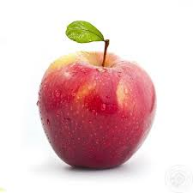 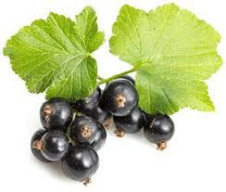 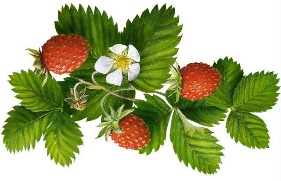 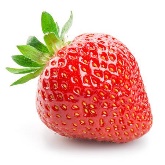 ____________________________________________________________________Уважно прочитайте слова. Знайдіть і підкресліть в кожному рядку зайве слово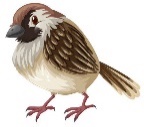 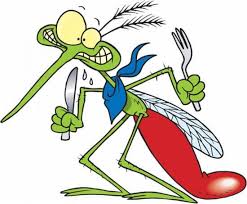 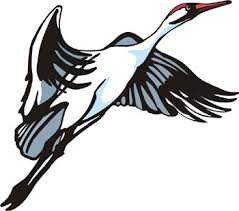 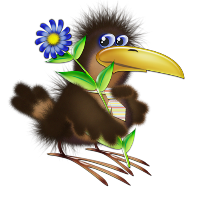 ____________________________________________________________________Уважно прочитайте слова. Знайдіть і підкресліть в кожному рядку зайве слово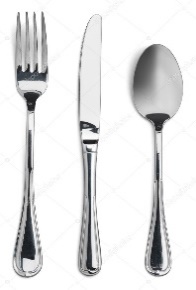 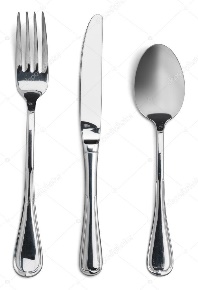 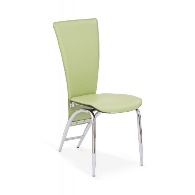 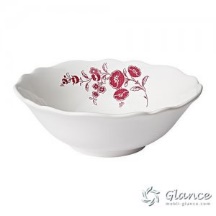 ____________________________________________________________________Уважно прочитайте слова. Знайдіть і підкресліть в кожному рядку зайве слово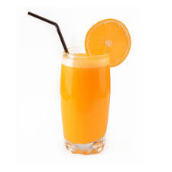 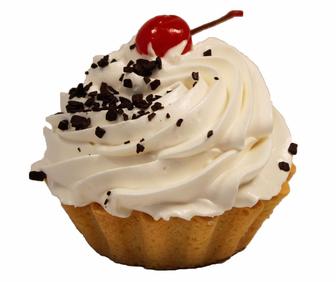 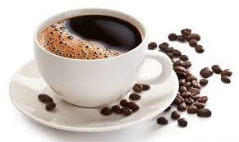 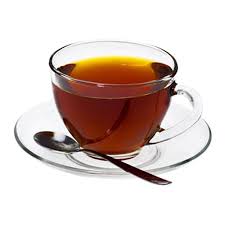 Прочитай вірш, замінюючи малюнки відповідними словами.           Щедрі дари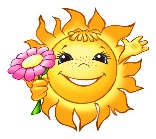 щасливоЗиркає у сад.Достигають    ,    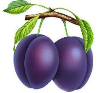 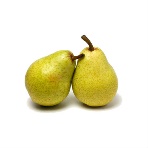 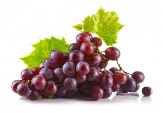 ,    ,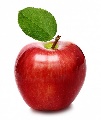 рум’яніКращі з кожним днем,В ранішнім туманіМиються 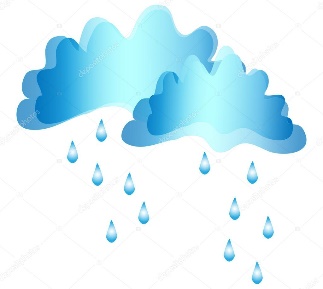 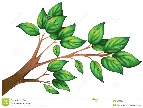 Рада кожна У плодах садка.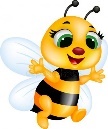 Лиш сумує Бо тепло зника.Уважно прочитай віршик. Допоможи пташкам. Для цього випиши всіх перелітних пташок у лівий стовпчик, а зимуючих – у правий. Підпиши пташок зображених на малюнку.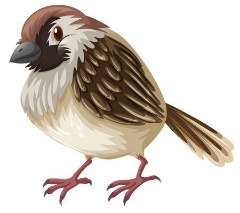 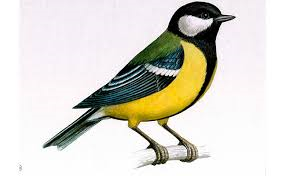 У осінню теплу днинуДо розлогої ялиниПтаство голосне злетілось,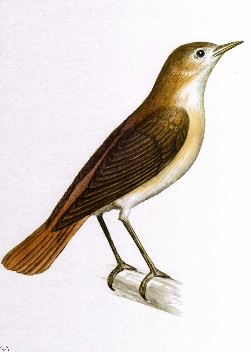 Раду радити хотіло: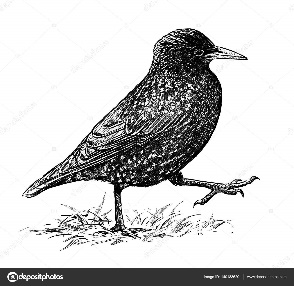 Настають холодні дні,Відлітати нам чи ні?Горобець, синичка, шпак. 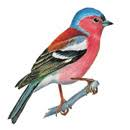 Соловейко, зяблик, грак,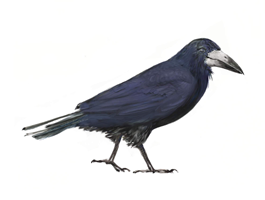 Дятел, ластівка, зозуля,Ледь ворону не забули. Перше слово взяв лелека: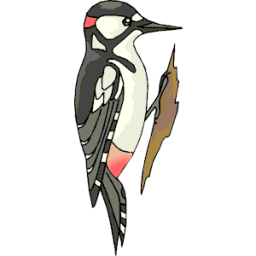 То кому в краях далеких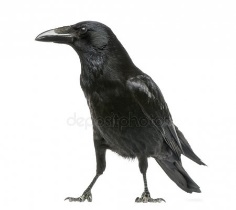 В чужині тепла шукати?Кому вдома зимувати? Дайте відповідь мені – 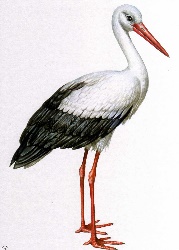 Перелітні ми, чи ні?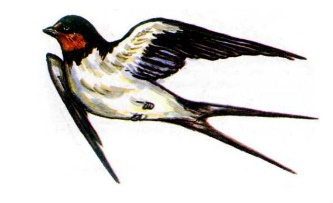 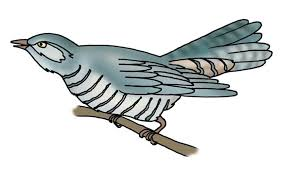 Уважно прочитай вірш-задачу, склади приклад і розв’яжи його.Напекли смачних млинцівКучеряві баранці.Скуштував один млинецьПершим тато-баранець,З’їла два овечка-мати,Вісім роздали ягнятам.Поруч два бички ходили – Й їх млинцями пригостили.Взялись врешті за млинціКучеряві баранці:Ой, куди ж млинці поділись?Нам млинців не залишилось!Скільки ж напекли млинцівКучеряві баранці?Розгадай ребус, зашифрований за допомогою цифр. Відповіді запиши у клітинках.___________________________________________________________________Цікавий ребусРозгадай ребус, зашифрований за допомогою цифр. Відповіді запиши у клітинках.___________________________________________________________________Цікавий ребусРозгадай ребус, зашифрований за допомогою цифр. Відповіді запиши у клітинках.Цікавий ребусРозгадай ребус, зашифрований за допомогою цифр. Відповіді запиши у клітинках.КросвордРозгадай кросворд та дізнайся, що збирають у серпні в полях, садах та на городахОсь біжить блакитна стрічка.                          4. Сидять злючки на грядці,Здогадалися? Це…                                                  мають латку на латці,                                                                                     Мають свиту на свиті,Через поле, через лан                                             Ще й землею укриті.Йдуть овечки та …                                                                                5. Ніг немає, а ходжу,Стрибає у лісочку                                                   Нема рота, а скажу,По пеньках і гілочках,                                           Коли спати і вставати,Горішки та грибочки                                             Коли працю починати.Руда збирає…                                                                                                                                       6. Танцюють з гускою гопак                                                                                    І гусенята, і …                                       1                                                          2                                                3                                                         4                             5                                      6СкоромовкиОбережний хитрий лисДо нори вечерю ніс.Біг додому лісом лис,Шелестів над лисом ліс.Біжать стежиниПоміж ожини.І вже у ЖеніОжина в жмені.Мавпенятко мовить: «Мамо,Масла, моркви, маку мало.Миска, мамочко, мілка,Мало містить молока.Крокодил до крокодилаПрипливав просити мила,Бо набридло крокодилуУмиватися без мила.Мудра сова ГертрудаВлітку в нашому дворіДерево зелене - _________(англійською)Запашна на радість діткамРозцвітає _________ квітка.Звівся сонях на паркан,З неба кличе сонце _________Tree; flower; sun.__________________________________________________________________Мудра сова ГертрудаВлітку в нашому дворіДерево зелене - _________(англійською)Запашна на радість діткамРозцвітає _________ квітка.Звівся сонях на паркан,З неба кличе сонце _________Tree; flower; sun.Мудра сова ГертрудаВлітку в нашому дворіДерево зелене - _________(англійською)Запашна на радість діткамРозцвітає _________ квітка.Звівся сонях на паркан,З неба кличе сонце _________Tree; flower; sun.__________________________________________________________________Мудра сова ГертрудаВлітку в нашому дворіДерево зелене - _________(англійською)Запашна на радість діткамРозцвітає _________ квітка.Звівся сонях на паркан,З неба кличе сонце _________Tree; flower; sun.ПЕРЕЛІТНІЗИМУЮЧІ